Government of Jammu & KashmirOffice of the Convener District Skill Committee Pulwama Admission Notice    Application are invited from the desirous candidates of  district Pulwama, seeking admission in short term skill courses in Government ITIs  and PMKVK  centres under PMKVY 3.0 Scheme during the year 2020-21, as per the details mentioned below. The key highlights of training  Programme areFree three months trainingPlacement support after trainingProviding of certificate with global recognitionDBT of Rs 500 for students after completion of trainingThe admission forms will be available in all the  ITI’s of Pulwama, Pampore and Tral, district PMKK centres , office of the General Manager DIC  from 02 January 2021 and can be also be downloaded from the website of district NIC and institute websites.The last date for offline submission of duly filled admission form in the respective ITIs  by or before 12th of January 2021. The interested candidates may also register themselves online via google forms on the following link                     https://docs.google.com/forms/d/e/1FAIpQLSfH_-wWnFPEGhPKaFlCArzL17ve5-VNvT0fly_c9Lt8TrlQ8g/viewform?usp=sf_link                                          Selection will be made purely on the basis of academic merit obtained by the applicants in their qualifying examination and after counselling of eligible candidates, the classes shall commence from 15th Janaury 2021.                                                                                                                                                                                                                     Convener district skill Committee,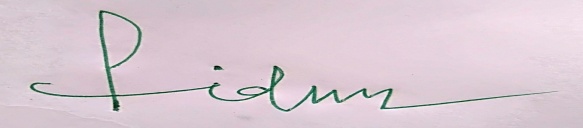                                                                                                                               Pulwama. No:ITI/DSC/Pul/2021/ 02-08   Dated05/01/2021Copy to:District Magistrate, Chairman DSC Pulwama for information Mission Director JKSDM for informationJoint Director  Information Department, Srinagar / Jammu with the request that the above Admission Notification may kindly be published in Two leading English daily newspaperGeneral Manager DIC pulwama for information and n.aDistrict Officer NIC for information and with the request that the advertisement notice may be uploaded on district nic website.Superintendent ITI Pampore, Tral for information and n.aSPOC PMKK Pulwama for information and n.aS.NoName of the short term CourseQualification requiredMinimum age1Domestic IT desktop attendant10th18  years2Distributor Salesman10th 18 years3Cold Storage Technician10th18 years